Studio del grafico di funzioni esponenziali e logaritmiche. VerificaI. Qui sotto trovi:tre formule per descrivere tre funzioni esponenziali o logaritmiche;il segno di tre funzioni e delle loro derivate;il grafico di tre funzioni.Associa ad ogni segno di funzione e sue derivate:la sua funzione;il suo grafico.a.	b. 	c. y = x  ln(x)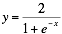 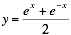 II. Rispondi ai seguenti quesitiIl grafico 1 rappresenta una parabola?  Sì  NoPerché ………………………………………………………………………………….Completa qui sotto i calcoli per determinare l’asintoto della funzione c.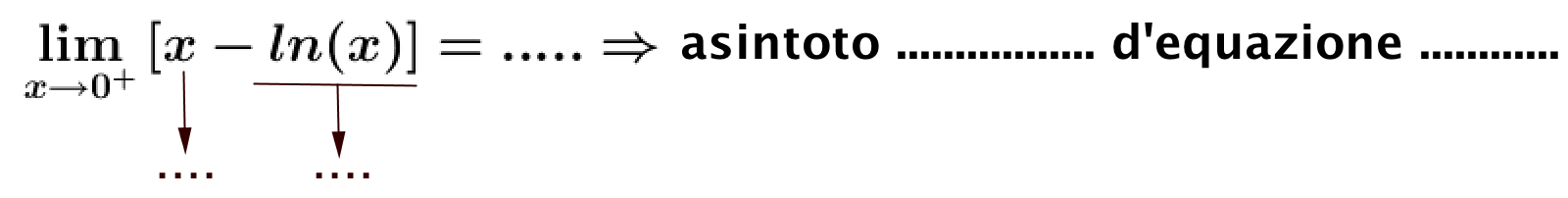 Completa qui sotto i calcoli per determinare gli eventuali asintoti della funzione a.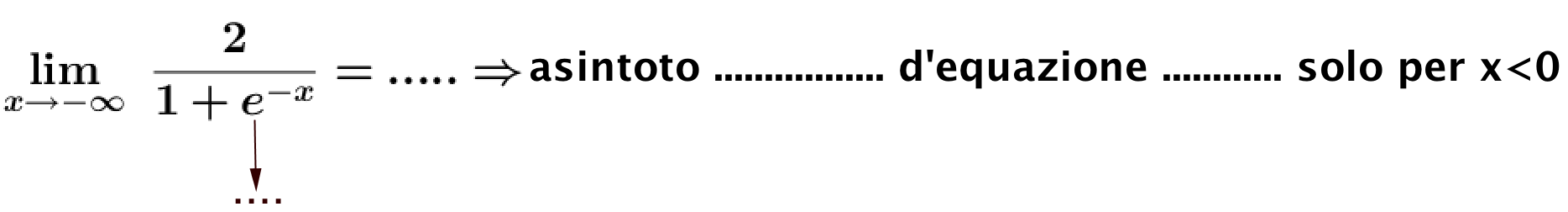 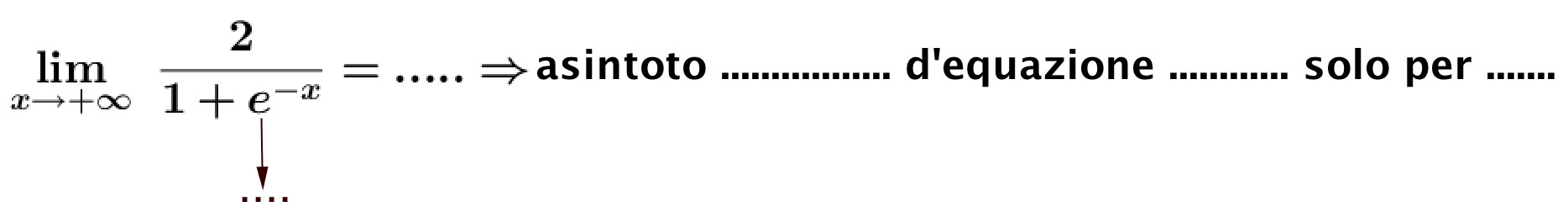 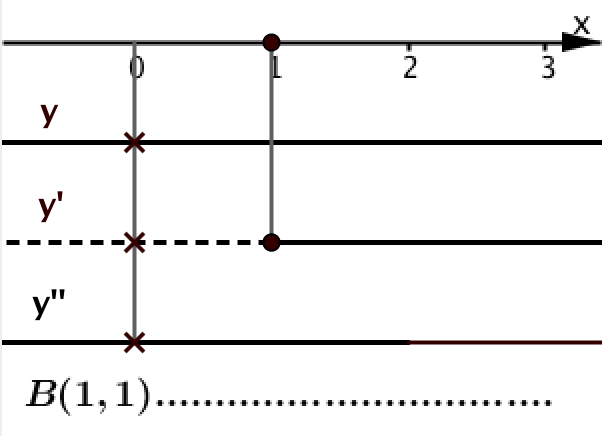 Funzione …., grafico …..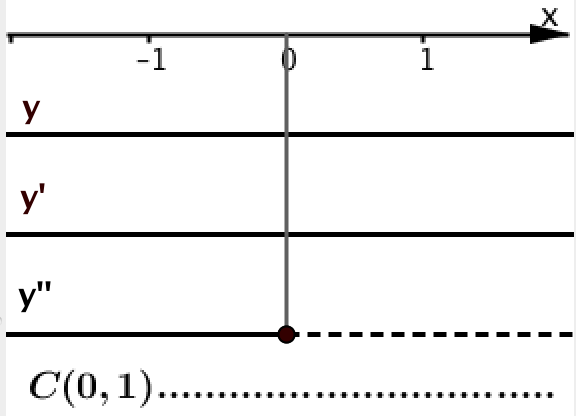 Funzione ….,  grafico …..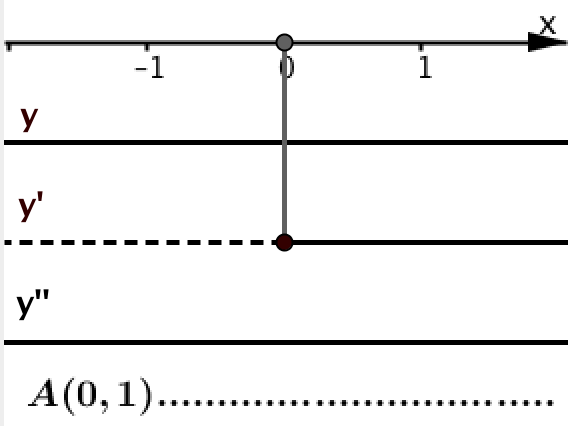 Funzione …..,  grafico ….Grafico 1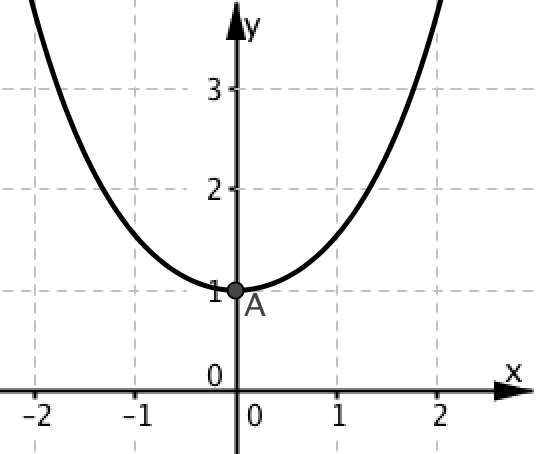 Grafico  2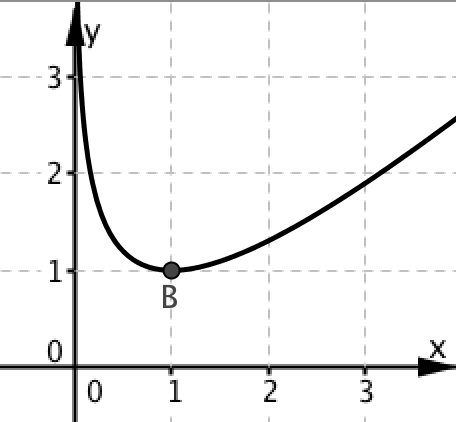 Grafico 3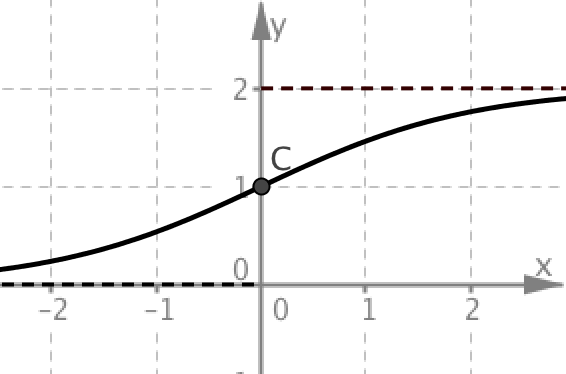 